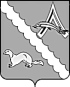 АДМИНИСТРАЦИЯ АЛЕКСАНДРОВСКОГО РАЙОНАТОМСКОЙ ОБЛАСТИПОСТАНОВЛЕНИЕНа основании постановления Администрации Томской области от 21.02.2020 №88а «Об установлении методики распределения иных межбюджетных трансфертов на обеспечение проезда по направлениям врачей в медицинские организации, расположенные на территории Томской области, оказывающие специализированную медицинскую помощь, лиц, проживающих в районах Крайнего Севера и приравненных к ним местностях, при отсутствии круглогодичного транспортного наземного сообщения с областным центром, а также лиц, сопровождающих в случаях, если последние не достигли восемнадцатилетнего возраста, либо являются инвалидами по слуху и зрению одновременно, либо являются инвалидами, имеющими стойкие расстройства функции зрения или самостоятельного передвижения и правил их предоставления и о признании утратившими силу отдельных постановлений Администрации Томской области», распоряжения Департамента здравоохранения Томской области от 17.08.2021 № 936 «Об утверждении методических рекомендаций о порядке обеспечения проезда по направлениям врачей в медицинские организации, расположенные на территории Томской области, оказывающие специализированную медицинскую помощь, лиц, проживающих в районах Крайнего Севера и приравненных к ним местностях, при отсутствии круглогодичного транспортного наземного сообщения с областным центрома также лиц, сопровождающих в случаях, если последние не достигли восемнадцатилетнего возраста, либо являются инвалидами по слуху и зрению одновременно, либо являются инвалидами, имеющими стойкие расстройства функции зрения или самостоятельного передвижения»,ПОСТАНОВЛЯЮ:1. Утвердить состав комиссии по предоставлению компенсационных выплат на обеспечение проезда по направлениям врачей в медицинские организации, расположенные на территории Томской области, оказывающие специализированную медицинскую помощь в следующем составе:2. Утвердить Порядок предоставления компенсационных выплат на обеспечение проезда по направлениям врачей в медицинские организации, расположенные на территории Томской области, оказывающие специализированную медицинскую помощь, согласно приложению к настоящему постановлению.3. Признать утратившим силу постановление Администрации Александровского района Томской области от 19.07.2021№ 622 «Об утверждении Порядка обеспечения проезда по направлениям врачей в медицинские организации, расположенные на территории Томской области, оказывающие специализированную онкологическую, наркологическую и психиатрическую помощь, лиц, проживающих в Александровском районе, при отсутствии круглогодичного транспортного наземного сообщения с областным центром».4. Настоящее постановление опубликовать в газете «Северянка», разместить на официальном сайте органов местного самоуправления Александровского района Томской области (http://www.alsadm.ru/).5. Настоящее постановление вступает в силу на следующий день после его официального опубликования.6. Контроль за исполнением настоящего постановления возложить на заместителя Главы района Л.М. Монакову.Рассылка: 1- экз. отдел экономики, 1- экз. ОГАУЗ «Александровская РБ»Приложение к постановлениюАдминистрации Александровского районаТомской областиот 25.10.2021 № 957Порядок предоставления компенсационных выплат на обеспечение проезда по направлениям врачей в медицинские организации, расположенные на территории Томской области, оказывающие специализированную медицинскую помощь1. ОБЩИЕ ПОЛОЖЕНИЯ1.Право на обеспечение проезда по направлениям врачей на плановую госпитализацию в медицинские организации, расположенные на территории Томской области, оказывающие специализированную медицинскую помощь (далее - медицинские организации), имеют лица, проживающие на территории Александровского района Томской области, а также лица, сопровождающие в случаях, если последние не достигли восемнадцатилетнего возраста, либо являются инвалидами по слуху и зрению одновременно, либо являются инвалидами, имеющими стойкие расстройства функции зрения или самостоятельного передвижения.2.Право на обеспечение проезда предоставляется независимо от получения лицами, проживающими на территории Александровского района Томской области, иных мер социальной поддержки в соответствии с федеральным и областным законодательством.3.Обеспечение проезда осуществляется за счет выделенных средств:1) из областного бюджета: а)воздушным транспортом в салоне экономического класса по маршруту г. Стрежевой - г. Томск - г. Стрежевой, г. Нижневартовск - г. Томск - г. Нижневартовск, г. Стрежевой - г. Томск - г. Нижневартовск, г. Нижневартовск – г. Томск - г. Стрежевой, г. Нижневартовск - г. Новосибирск - г. Нижневартовск, г. Стрежевой - г. Новосибирск - г. Стрежевой;б)водным транспортом в каюте II категории речного судна всех линий сообщения.2) из местного бюджета:1)воздушным транспортом в салоне экономического класса по маршруту г. Стрежевой - г. Томск - г. Стрежевой, г. Нижневартовск - г. Томск - г. Нижневартовск, г. Стрежевой - г. Томск - г. Нижневартовск, г. Нижневартовск – г. Томск - г. Стрежевой, г. Нижневартовск - г. Новосибирск - г. Нижневартовск, г. Стрежевой - г. Новосибирск - г. Стрежевой;2)проезд между селами Александровского района на вертолете;3)водным транспортом в каюте II категории речного судна всех линий сообщения;4)автомобильным транспортом:а) «населенные пункты Александровского района – г. Стрежевой – населенные пункты Александровского района»;б)«населенные пункты Александровского района – г. Нижневартовск –населенные пункты Александровского района»;в) «населенные пункты Александровского района – г. Томск – населенные пункты Александровского района». 5)железнодорожным транспортом.2. ОБЕСПЕЧЕНИЕ ПРОЕЗДА4.Компенсационные выплаты за проезд по маршрутам, указанным в пункте 3 настоящего Порядка, по плановым направлениям врачей в медицинские организации производится специалистом Администрации Александровского района Томской области лицам, указанным в пункте 1 Порядка (далее - заявители), при предоставлении им следующих документов:1)заявление о предоставлении возмещения расходов на проезд по форме согласно приложению к настоящему Порядку;2) документа, удостоверяющего личность заявителя, законного представителя (копия);3) документ, подтверждающий полномочия законного представителя;4)направление на плановую госпитализацию, выданное организацией, осуществляющей медицинскую деятельность на территории Александровского района Томской области в рамках системы обязательного медицинского страхования;5)справку о назначении даты плановой госпитализации, выданной принимающей медицинской организацией, заверенной печатью принимающей Медицинской организации, оказывающей специализированную медицинскую помощь, по форме, утвержденной распоряжением Департамента здравоохранения Томской области;6) в случае необходимости сопровождения пациента, справки врачебной комиссии о необходимости сопровождения лица, направленного для получения специализированной медицинской помощи, если последнее не достигло восемнадцатилетнего возраста, либо является инвалидом по слуху и зрению, либо является инвалидом, имеющим стойкие расстройства функции зрения или самостоятельного передвижения, с указанием Ф.И.О. сопровождающего лица;7)документы, подтверждающие проезд (оригиналы посадочных талонов) и произведенные расходы на оплату проезда, в том числе от (до) аэропорта, вокзала следования, железнодорожным, водным, автомобильным транспортом.Заявитель вправе по собственной инициативе предоставить в Администрацию Александровского района Томской области сведения о СНИЛС (страховом номере индивидуального лицевого счета).5. Право на проезд обеспечивается путем выплаты компенсации произведенных расходов при условии предоставления документов, указанных в пункте 4 настоящего Порядка.6.Размер компенсационной выплаты производится по фактическим расходам, без учета расходов, связанных с бронированием, оформлением и переоформлением билета и прочих расходов.7. Для рассмотрения обращений граждан по обеспечению проезда по направлениям врачей создается комиссия, состав которой утверждается постановлением Администрации Александровского района Томской области.8.Комиссия возглавляется заместителем Главы района. В отсутствие председателя комиссии его функции исполняет заместитель председателя комиссии.9. Заявления о предоставлении возмещения расходов за проезд рассматриваются комиссией в течение 10 рабочих дней со дня подачи документов.10.Заседание комиссии проводится при явке более половины ее членов. Члены комиссии участвуют в заседаниях комиссии без права замены.Решения комиссии принимаются путем открытого голосования простым большинством голосов.11.Каждое заседание комиссии оформляется протоколом, в котором указываются причины обращений, данные на заявителей и размер оказания компенсационной выплаты. В случае отказа в оказании компенсационной выплаты указывается причина принятого решения и возможные рекомендации заявителю.Протокол в течение 5 рабочих дней со дня проведения заседания комиссии подписывается председателем комиссии и секретарем комиссии. Предоставление назначенной компенсационной выплаты осуществляется путем перечисления денежных средств на счет заявителя в банке в течение 5 рабочих дней со дня принятия решения о ее предоставлении. 12. Решение о предоставлении компенсационной выплаты или об отказе в компенсационной выплате принимается на заседании комиссии, после чего заявителю в течении 5 рабочих дней со дня принятия решения направляется уведомление.В случае принятия комиссией решения об отказе в предоставлении компенсационной выплаты гражданину направляется письменное уведомление с указанием причин отказа.13.Для получения компенсационной выплаты имеют право обратиться законные представители заявителя (родители, усыновители, опекуны, попечители) при предоставлении подтверждающих документов.14.При предоставлении компенсации расходов по оплате проезда в Медицинские организации информация о ней размещается в единой государственной информационной системе социального обеспечения (ЕГИССО) в порядке, установленном действующим законодательством.15. Основаниями для отказа в назначении компенсационной выплаты являются:1)отсутствие у заявителя права на получение компенсационной выплаты в соответствии с пунктом 1 настоящего Порядка; 2)предоставление заявителем документов не в полном объеме;3)отсутствие денежных средств на оплату проезда.Приложение к Порядку предоставления компенсационных выплат на обеспечение проезда по направлениям врачей в медицинские организации, расположенные на территории Томской области, оказывающие  специализированную медицинскую помощьГлаве Александровского районаот гражданина (-ки) ____________________________________________________________проживающего (-ей) по адресу:____________________________________________________________тел. ___________________ЗАЯВЛЕНИЕПрошу оплатить расходы, связанные с проездом к месту нахождения специализированного областного государственного учреждения здравоохранения ____________________________________________________________________________________________________________________________________________________________________по направлениям врачей по маршруту_____________________________________________________________________________________________________________________________________________________________________________________________________________________Денежные средства прошу перечислить _______________________________________________«____» __________20      г.							_________________											(подпись)25.10.2021№ 957  с. Александровскоес. АлександровскоеОб утверждении состава комиссии и порядка предоставления компенсационных выплат на обеспечение проезда по направлениям врачей в медицинские организации, расположенные на территории Томской области, оказывающие специализированную медицинскую помощьОб утверждении состава комиссии и порядка предоставления компенсационных выплат на обеспечение проезда по направлениям врачей в медицинские организации, расположенные на территории Томской области, оказывающие специализированную медицинскую помощьОб утверждении состава комиссии и порядка предоставления компенсационных выплат на обеспечение проезда по направлениям врачей в медицинские организации, расположенные на территории Томской области, оказывающие специализированную медицинскую помощьОб утверждении состава комиссии и порядка предоставления компенсационных выплат на обеспечение проезда по направлениям врачей в медицинские организации, расположенные на территории Томской области, оказывающие специализированную медицинскую помощьОб утверждении состава комиссии и порядка предоставления компенсационных выплат на обеспечение проезда по направлениям врачей в медицинские организации, расположенные на территории Томской области, оказывающие специализированную медицинскую помощьМонакова Л.М.заместитель Главы Александровского района, председатель комиссии;Бобрешева Л.Н.руководитель Финансового отдела Администрации Александровского района, заместитель председателя комиссии; Николенко О.В.экономист Администрации Александровского района, секретарь комиссии;Новосельцева Н.А.директор ОГБУ «Центр социальной поддержки населения Александровского района» (по согласованию);Николаева Е.С.руководитель клиентской службы ГУ - УПФР в Александровском районе Томской области (по согласованию).Глава Александровского районаВ.П. МумберО.В. Николенко25525